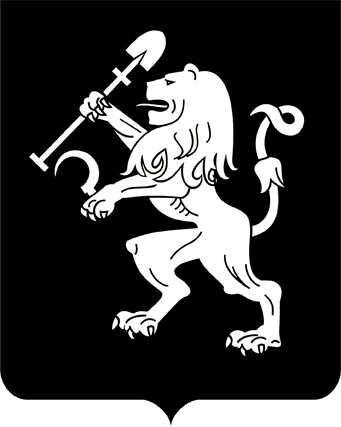 АДМИНИСТРАЦИЯ ГОРОДА КРАСНОЯРСКАПОСТАНОВЛЕНИЕОб отклонении проекта планировки и проекта межевания несмежных территорий жилой застройки жилого района по ул. Семафорная – ул. Академика Вавилова города Красноярска, в отношении которой принято решение о комплексном развитии территории, и о направлении его на доработкуРассмотрев проект планировки и проект межевания несмежных территорий жилой застройки жилого района по ул. Семафорная –                       ул. Академика Вавилова города Красноярска, в отношении которой принято решение о комплексном развитии территории, протокол                            публичных слушаний от 30.03.2023, заключение о результатах публичных слушаний от 03.04.2023, руководствуясь статьями 5.1, 45, 46                       Градостроительного кодекса Российской Федерации, статьей 16 Федерального закона от 06.10.2003 № 131-ФЗ «Об общих принципах организации местного самоуправления в Российской Федерации», статьей 8 Правил землепользования и застройки городского округа город Красноярск, утвержденных решением Красноярского городского Совета                       депутатов от 07.07.2015 № В-122, статьями 7, 41, 58, 59 Устава города Красноярска,ПОСТАНОВЛЯЮ:1. Отклонить проект планировки и проект межевания несмежных территорий жилой застройки жилого района по ул. Семафорная –                  ул. Академика Вавилова города Красноярска, в отношении которой принято решение о комплексном развитии территории (далее – Проект), в связи с поступившими предложениями и направить его на доработку.2. ООО «Строительная компания «СибЛидер»:обеспечить доработку Проекта с учетом предложений, поступивших в рамках публичных слушаний по Проекту;представить повторно Проект с учетом доработки в срок не позднее 31.05.2023.3. Настоящее постановление опубликовать в газете «Городские новости» и разместить на официальном сайте администрации города.4. Постановление вступает в силу со дня его официального опубликования.5. Контроль за исполнением настоящего постановления возложить на заместителя Главы города – руководителя департамента градостроительства Веретельникова Д.Н.Глава города							               В.А. Логинов24.04.2023№ 261